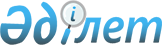 Об установлении публичного сервитутаПостановление акимата Шардаринского района Туркестанской области от 25 февраля 2020 года № 54. Зарегистрировано Департаментом юстиции Туркестанской области 26 февраля 2020 года № 5446
      В соответствии с подпунктом 5-1) статьи 17 и пунктом 4 статьи 69 Земельного кодекса Республики Казахстан от 20 июня 2003 года, подпунктом 10) пункта 1 статьи 31 Закона Республики Казахстан от 23 января 2001 года "О местном государственном управлении и самоуправлении в Республике Казахстан" акимат Шардаринского района ПОСТАНОВЛЯЕТ:
      1. Установить для строительства судовой стоянки (причал) с Шардаринского водохранилища государственному учреждению "Отдел строительства Шардаринского района" акимата Шардаринского района временный безвозмездный краткосрочный публичный сервитут, без изъятия земельных участков у землепользователей и собственников земель, на земельные участки сроком на 3 (три) года согласно приложению к настоящему постановлению.
      2. Исключен постановлением акимата Шардаринского района Туркестанской области от 08.07.2022 № 188 (вводится в действие по истечении десяти календарных дней после дня его первого официального опубликования).


      3. Контроль за исполнением настоящего постановления возложить на заместителя акима района А.Таженова.
      4. Настоящее постановление вводится в действие по истечении десяти календарных дней после дня его первого официального опубликования. Площадь земель, на которые устанавливается публичный сервитут для строительства судовой стоянки (причал)
					© 2012. РГП на ПХВ «Институт законодательства и правовой информации Республики Казахстан» Министерства юстиции Республики Казахстан
				
      Аким района

К. Жолдыбай
Приложение к постановлению
акимата Шардаринского
района от "25" февраля
2020 года № 54
№
Местонахождение земельного участка
Площадь действия публичного сервитута (гектар)
в том числе:
в том числе:
№
Местонахождение земельного участка
Площадь действия публичного сервитута (гектар)
Специальный земельный фонд района 
Земли водного фонда
1
2
3
4
5
1
Шардаринский район
0,76
0,71
0,5
итого
0,76
0,71
0,5